ПРОЕКТ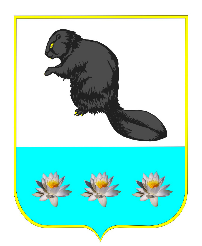 Администрация сельского поселения Бобровка муниципального района Кинельский Самарской областиПОСТАНОВЛЕНИЕот 2023 года №  с. Бобровка«Об утверждении Порядка содержания и ремонта автомобильных дорог общего пользования местного значения, расположенных на территории сельского поселения Бобровка муниципального района Кинельский Самарской области»В соответствии с пунктом 5 статьи 14 Федерального закона                             от 06.10.2003 года №131-ФЗ "Об общих принципах организации местного самоуправления в Российской Федерации", Федеральным  законом                         от 08.11.2007 года № 257-ФЗ «Об автомобильных дорогах и о дорожной деятельности в Российской Федерации и о внесении изменений в отдельные законодательные акты Российской Федерации», руководствуясь Уставом сельского поселения Бобровка муниципального района Кинельский Самарской области, администрация сельского поселения Бобровка муниципального района Кинельский Самарской области ПОСТАНОВЛЯЕТ:1. Утвердить прилагаемый Порядок содержания и ремонта автомобильных дорог общего пользования местного значения, расположенных на территории сельского поселения Бобровка муниципального района Кинельский Самарской области.2. Опубликовать настоящее постановление в газете «Бобровские вести».3. Контроль за выполнением настоящего постановления оставляю за собой.4. Настоящее постановление вступает в силу после его официального опубликования.Глава сельского поселения Бобровка                              А. Ю. МамоновУТВЕРЖДЕНпостановлением Администрации сельского поселения Бобровка муниципального района Кинельский Самарской области№ ____ от ______________ПОРЯДОКсодержания и ремонта автомобильных дорог общего пользования местного значения, расположенных на территории сельского поселения Бобровка муниципального района Кинельский Самарской области1. Общие положения1.1. Настоящий Порядок ремонта и содержания автомобильных дорог общего пользования местного значения, расположенных на территории сельского поселения Бобровка (далее - Порядок) определяет порядок ремонта и содержания автомобильных дорог общего пользования местного значения, расположенных на территории сельского поселения Бобровка муниципального района Кинельский Самарской области (далее - автомобильные дороги), включающего в себя организацию и проведение работ по восстановлению транспортно-эксплуатационных характеристик автомобильных дорог, при выполнении которых не затрагиваются конструктивные и иные характеристики надежности и безопасности автомобильных дорог (далее - работы по ремонту автомобильных дорог), а также порядок содержания автомобильных дорог, включающего в себя организацию и проведение работ (оказание услуг) по поддержанию надлежащего технического состояния автомобильных дорог, оценке их технического состояния, а также по организации и обеспечению безопасности дорожного движения (далее - работы по содержанию автомобильных дорог). Автомобильными дорогами общего пользования местного значения сельского поселения Бобровка муниципального района Кинельский Самарской области являются автомобильные дороги общего пользования в границах населенных пунктов сельского поселения Бобровка муниципального района Кинельский Самарской области, перечень которых утвержден постановлением администрации сельского поселения Бобровка муниципального района Кинельский Самарской области, за исключением автодорог общего пользования федерального, регионального, муниципального значения, а также частных автодорог.Выполнение работ по ремонту и содержанию автомобильных дорог осуществляется в соответствии с приказом Министерства транспорта Российской Федерации от 16 ноября 2012 года                  № 402 «Об утверждении Классификации работ по капитальному ремонту, ремонту и содержанию автомобильных дорог» и другими нормативными документами, относящимися к обеспечению безопасности дорожного движения.1.2. Организация и проведение работ по ремонту автомобильных дорог включают в себя следующие мероприятия:а) оценка технического состояния автомобильных дорог;б) разработка ведомостей объемов работ, сметных расчетов стоимости работ по ремонту автомобильных дорог (далее соответственно - ведомости объемов работ, сметные расчеты);в) проведение работ по ремонту автомобильных дорог;г) приемка работ по ремонту автомобильных дорог.1.3. Организация и проведение работ по содержанию автомобильных дорог включают в себя следующие мероприятия:а) разработка ведомостей объемов работ, сметных расчетов стоимости работ по содержанию автомобильных дорог (далее соответственно - ведомости объемов работ, сметные расчеты);б) проведение работ по содержанию автомобильных дорог;в) приемка работ по содержанию автомобильных дорог.Организация и проведение работ по ремонту и содержанию автомобильных дорог осуществляется за счет средств местного бюджета сельского поселения Бобровка муниципального района Кинельский Самарской области, средств бюджета Самарской области в рамках целевых программ и иных предусмотренных законодательством Российской Федерации источников финансирования.Финансирование работ по ремонту и содержанию автомобильных дорог за счет средств местного бюджета сельского поселения Бобровка муниципального района Кинельский осуществляется в соответствии с бюджетной росписью в пределах объемов бюджетных ассигнований и лимитов бюджетных обязательств, предусмотренных на эти цели в бюджете сельского поселения Бобровка муниципального района Кинельский Самарской области на текущий финансовый год.2. Оценка технического состояния автомобильных дорог2.1. Оценка технического состояния автомобильных дорог проводится в целях получения полной, объективной и достоверной информации о транспортно-эксплуатационном состоянии дорог, условиях их работы и степени соответствия их фактических потребительских свойств, параметров и характеристик требованиям, определенным государственными стандартами, техническими регламентами и иными нормативными правовыми актами Российской Федерации.2.2. Порядок, методика и сроки проведения оценки технического состояния автомобильных дорог осуществляются в соответствии с приказом Министерства транспорта Российской Федерации «О порядке проведения оценки технического состояния автомобильных дорог» от 07.08.2020года               № 288.2.3. Комиссионное обследование автомобильных дорог осуществляется комиссией, состав которой утверждается постановлением администрации сельского поселения Бобровка. Визуальный осмотр автомобильных дорог организуется один раз в год весной в соответствии с Порядком проведения оценки технического состояния автомобильных дорог, утвержденным приказом Министерства транспорта Российской Федерации                                от 07.08.2020года № 288.2.4. В ходе визуального осмотра автомобильных дорог определяются:- состояние полосы отвода, земляного полотна и водоотвода;- состояние покрытия проезжей части, его дефекты;- состояние искусственных дорожных сооружений;- состояние элементов обустройства автомобильных дорог.2.5. Результаты визуального осмотра оформляются актом обследования, в котором отражаются выявленные недостатки автомобильной дороги и предложения комиссии по их устранению с указанием необходимых мероприятий.2.6. По результатам оценки технического состояния автомобильных дорог и в соответствии с проектами организации дорожного движения, а также с учетом анализа аварийности, администрация сельского поселения Бобровка муниципального района Кинельский Самарской области определяет виды и состав основных работ и мероприятий по содержанию и ремонту автомобильных дорог, а также определяются объемы и очередность их выполнения.После проведения работ по разработке ведомостей объемов работ по ремонту автомобильных дорог и работ по содержанию автомобильных дорог администрацией осуществляется разработка и утверждение сметных расчетов.3. Разработка ведомостей объемов работ, сметных расчетов стоимости работ по ремонту и содержанию автомобильных дорог3.1. Сметные расчеты разрабатываются с учетом утвержденной приказом Министерства транспорта Российской Федерации классификации работ по капитальному ремонту, ремонту и содержанию автомобильных дорог, а также периодичности проведения работ по содержанию автомобильных дорог и периодичности проведения работ по содержанию входящих в их состав дорожных сооружений.Разработка сметных расчетов осуществляется администрацией самостоятельно либо путем привлечения специализированных подрядных организаций в порядке, установленном законодательством Российской Федерации.3.2. При разработке сметных расчетов должны учитываться следующие приоритеты:а) проведение работ, влияющих на безопасность дорожного движения, в том числе восстановление и замена элементов удерживающих ограждений, светофорных объектов, дорожных знаков, уборка посторонних предметов с проезжей части автомобильных дорог, уборка снега и борьба с зимней скользкостью, устранение деформаций и повреждений покрытий автомобильных дорог, ликвидация колейности и восстановление сцепных свойств покрытия автомобильных дорог;б) проведение работ, влияющих на срок службы элементов автомобильных дорог и входящих в их состав дорожных сооружений, в том числе восстановление обочин автомобильных дорог, откосов земляного полотна автомобильных дорог, элементов водоотвода автомобильных дорог, изношенных покрытий автомобильных дорог.3.3. В случае если предусмотренный на содержание автомобильных дорог размер средств в бюджете сельского поселения Бобровка муниципального района Кинельский Самарской области на очередной финансовый год ниже потребности, определенной в соответствии с нормативами финансовых затрат на ремонт и содержание автомобильных дорог, утвержденными постановлением администрации сельского поселения Бобровка муниципального района Кинельский Самарской области, разрабатываются сметные расчеты, в которых определяются виды и периодичность проведения работ по содержанию автомобильных дорог.В случае если предусмотренный на ремонт автомобильных дорог размер средств в бюджете сельского поселения Бобровка муниципального района Кинельский Самарской области на очередной финансовый год ниже потребности, определенной в соответствии с нормативами финансовых затрат на ремонт и содержание автомобильных дорог, утвержденными постановлением администрации сельского поселения Бобровка муниципального района Кинельский Самарской области, в пределах средств, предусмотренных в бюджете сельского поселения Бобровка муниципального района Кинельский Самарской области, осуществляется корректировка сметных расчетов.3.4. Утвержденные сметные расчеты являются основанием для подтверждения объемов проведения работ по ремонту автомобильных дорог и работ по содержанию автомобильных дорог.3.5. В соответствии с утвержденными сметными расчетами проведение работ по ремонту автомобильных дорог и работ по содержанию автомобильных дорог осуществляется путем привлечения подрядных организаций в порядке, установленном законодательством Российской Федерации, а также путем привлечения подведомственных учреждений к проведению работ по содержанию автомобильных дорог.Проведение работ по ремонту и содержанию                        автомобильных дорог4.1. Ремонт автомобильных дорог включает в себя осуществление комплекса работ по восстановлению транспортно-эксплуатационных характеристик автомобильной дороги, при выполнении которых не затрагиваются конструктивные и иные характеристики надежности и безопасности автомобильной дороги.4.2. В случае проведения работ по ремонту автомобильных дорог:а) выполняются работы по содержанию участков автомобильных дорог или их отдельных элементов, находящихся в стадии ремонта, а также участков временных дорог, подъездов, съездов, объездов автомобильных дорог, используемых для организации движения транспортных средств в зоне проведения работ по ремонту автомобильных дорог;б) организуется движение транспортных средств в зоне проведения работ по ремонту автомобильных дорог в соответствии со схемами, согласованными с ОГИБДД отдела МВД России по муниципальному району Кинельский Самарской области.4.3. В случае проведения работ по содержанию автомобильных дорог при возникновении на автомобильной дороге или ее участке препятствий для движения транспортных средств в результате обстоятельств непреодолимой силы, обеспечивается принятие незамедлительных мер по организации дорожного движения или временному ограничению либо прекращению движения транспортных средств.Приемка работ по ремонту и содержанию автомобильных дорог5.1. Приемка результатов выполненных подрядными организациями работ по ремонту автомобильных дорог и работ по содержанию автомобильных дорог осуществляется организацией, уполномоченной осуществлять в установленном законодательством Российской Федерации порядке приемку выполненных работ по ремонту автомобильных дорог и работ по содержанию автомобильных дорог в соответствии с условиями заключенных муниципальных контрактов на их выполнение.